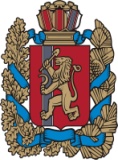 АДМИНИСТРАЦИЯ БОГУЧАНСКОГО РАЙОНАП О С Т А Н О В Л Е Н И Е29.04.2020                                  с. Богучаны                                      № 460-пВ соответствии со статьей 12 Закона Красноярского края от 27.06.2013 № 4-1451 «Об организации проведения капитального ремонта общего имущества в многоквартирных домах, расположенных на территории Красноярского края», с приказом министерства промышленности, энергетики и жилищно-коммунального хозяйства Красноярского края от 19.07.2018 № 12-22н «Об установлении размера предельной (удельной) стоимости услуг и (или) работ по капитальному ремонту общего имущества в многоквартирном доме, расположенном на территории Красноярского края, который может оплачиваться региональным оператором за счет средств фонда капитального ремонта, сформированного исходя из минимального размера взноса на капитальный ремонт, на 2020-2022 годы», ст. 7, 8, 47 Устава Богучанского района Красноярского края, ПОСТАНОВЛЯЮ:Внести изменение в постановление  администрации Богучанского района от 28.03.2019 № 266-п «Об утверждении краткосрочного плана капитального ремонта общего имущества в многоквартирных домах, расположенных на территории Богучанского района, на 2020-2022 годы» (далее – Постановление) следующего содержания:- приложение № 1 к Постановлению читать в новой редакции, согласно приложению № 1 к данному постановлению;- приложение № 3 к Постановлению читать в новой редакции, согласно приложению № 2 к данному постановлению.Контроль за исполнением данного постановления возложить на исполняющую обязанности заместителя Главы Богучанского района по жизнеобеспечению О.И. Якубову.Постановление вступает в силу со дня, следующего за днём его опубликования в Официальном вестнике Богучанского района.									Форма № 2Раздел № 2. Объем работ и (или) услуг по капитальному ремонту общего имущества в многоквартирных домах, включенных в краткосрочный план									Форма № 2Раздел № 2. Объем работ и (или) услуг по капитальному ремонту общего имущества в многоквартирных домах, включенных в краткосрочный планО внесении изменений в постановление администрации Богучанского района от 28.03.2019 № 266-п «Об утверждении краткосрочного плана капитального ремонта общего имущества в многоквартирных домах, расположенных на территории Богучанского района, на 2020-2022 годы»Исполняющий обязанностиГлавы  Богучанского  районаВ.Р. СаарПриложение № 1 к постановлению администрации Богучанского района  от 29.04.2020 № 460-пПриложение № 1 к постановлению администрации Богучанского района   от " 28" марта 2019 № 266-пПриложение к краткосрочному плану реализации региональной
программы капитального ремонта общего имущества в
многоквартирных домах, расположенных на территории
Красноярского края, утвержденной постановлением Правительства
Красноярского края от 27.12.2013 № 709-п, на 2020 годФорма № 1Раздел № 1. Стоимость услуг и (или) работ по капитальному ремонту общего имущества в многоквартирных домах, включенных в краткосрочный план№ п/пАдрес многоквартирного домаОбщая площадь помещений в многоквартирном доме, кв. мИсточники финансированияИсточники финансированияСтоимость услуг и (или) работ по капитальному ремонту общего имущества многоквартирного дома, руб.Стоимость услуг и (или) работ по капитальному ремонту общего имущества многоквартирного дома, руб.Стоимость услуг и (или) работ по капитальному ремонту общего имущества многоквартирного дома, руб.Стоимость услуг и (или) работ по капитальному ремонту общего имущества многоквартирного дома, руб.Стоимость услуг и (или) работ по капитальному ремонту общего имущества многоквартирного дома, руб.Стоимость услуг и (или) работ по капитальному ремонту общего имущества многоквартирного дома, руб.Стоимость услуг и (или) работ по капитальному ремонту общего имущества многоквартирного дома, руб.Стоимость услуг и (или) работ по капитальному ремонту общего имущества многоквартирного дома, руб.Стоимость услуг и (или) работ по капитальному ремонту общего имущества многоквартирного дома, руб.Стоимость услуг и (или) работ по капитальному ремонту общего имущества многоквартирного дома, руб.Стоимость услуг и (или) работ по капитальному ремонту общего имущества многоквартирного дома, руб.№ п/пАдрес многоквартирного домаОбщая площадь помещений в многоквартирном доме, кв. мИсточники финансированияИсточники финансированиявсего, стоимость ремонтав том числе:в том числе:в том числе:в том числе:в том числе:в том числе:в том числе:в том числе:в том числе:в том числе:№ п/пАдрес многоквартирного домаОбщая площадь помещений в многоквартирном доме, кв. мИсточники финансированияИсточники финансированиявсего, стоимость ремонтаремонт крыши ремонт или замена лифтового оборудования, признанного непригодным для эксплуатации, ремонт лифтовых шахтремонт внутридомовых инженерных систем (в том числе  установка коллективных (общедомовых) приборов учета  потребления ресурсов и узлов управления и регулирования потребления ресурсов)ремонт внутридомовых инженерных систем (в том числе  установка коллективных (общедомовых) приборов учета  потребления ресурсов и узлов управления и регулирования потребления ресурсов)ремонт внутридомовых инженерных систем (в том числе  установка коллективных (общедомовых) приборов учета  потребления ресурсов и узлов управления и регулирования потребления ресурсов)ремонт внутридомовых инженерных систем (в том числе  установка коллективных (общедомовых) приборов учета  потребления ресурсов и узлов управления и регулирования потребления ресурсов)ремонт внутридомовых инженерных систем (в том числе  установка коллективных (общедомовых) приборов учета  потребления ресурсов и узлов управления и регулирования потребления ресурсов)ремонт подвальных помещений, относящихся к общему имуществу в многоквартирном домеутепление и ремонт фасадаремонт фундамента многоквартирного дома№ п/пАдрес многоквартирного домаОбщая площадь помещений в многоквартирном доме, кв. мИсточники финансированияИсточники финансированиявсего, стоимость ремонтаремонт крыши ремонт или замена лифтового оборудования, признанного непригодным для эксплуатации, ремонт лифтовых шахтэлектроснабжениятеплоснабжения и горячего водоснабжениягазоснабженияхолодного водоснабженияводоотведенияремонт подвальных помещений, относящихся к общему имуществу в многоквартирном домеутепление и ремонт фасадаремонт фундамента многоквартирного дома1234456789101112131415Богучанский муниципальный районБогучанский муниципальный районБогучанский муниципальный районБогучанский муниципальный районБогучанский муниципальный районБогучанский муниципальный районБогучанский муниципальный районБогучанский муниципальный районБогучанский муниципальный районБогучанский муниципальный районБогучанский муниципальный районБогучанский муниципальный районБогучанский муниципальный районБогучанский муниципальный районБогучанский муниципальный районБогучанский муниципальный район1. Многоквартирные дома, формирующие фонды капитального ремонта на счете регионального оператора1. Многоквартирные дома, формирующие фонды капитального ремонта на счете регионального оператора1. Многоквартирные дома, формирующие фонды капитального ремонта на счете регионального оператора1. Многоквартирные дома, формирующие фонды капитального ремонта на счете регионального оператора1. Многоквартирные дома, формирующие фонды капитального ремонта на счете регионального оператора1. Многоквартирные дома, формирующие фонды капитального ремонта на счете регионального оператора1. Многоквартирные дома, формирующие фонды капитального ремонта на счете регионального оператора1. Многоквартирные дома, формирующие фонды капитального ремонта на счете регионального оператора1. Многоквартирные дома, формирующие фонды капитального ремонта на счете регионального оператора1. Многоквартирные дома, формирующие фонды капитального ремонта на счете регионального оператора1. Многоквартирные дома, формирующие фонды капитального ремонта на счете регионального оператора1. Многоквартирные дома, формирующие фонды капитального ремонта на счете регионального оператора1. Многоквартирные дома, формирующие фонды капитального ремонта на счете регионального оператора1. Многоквартирные дома, формирующие фонды капитального ремонта на счете регионального оператора1. Многоквартирные дома, формирующие фонды капитального ремонта на счете регионального оператора1. Многоквартирные дома, формирующие фонды капитального ремонта на счете регионального оператора1.1п Таежный, ул Мельничная, д. 1   510,40средства
собствен
никовминимальный размер взноса 4 950 931,04 4 950 931,041.1п Таежный, ул Мельничная, д. 1   510,40средства
собствен
никоввзнос, превышающий минимальный размер1.1п Таежный, ул Мельничная, д. 1   510,40меры финансовой
поддержкигосударственной корпорации – Фонда содействия реформированию жилищно-коммунального хозяйства   0,00   0,001.1п Таежный, ул Мельничная, д. 1   510,40меры финансовой
поддержкикраевого бюджета   0,00   0,001.1п Таежный, ул Мельничная, д. 1   510,40меры финансовой
поддержкиместного бюджета   0,00   0,001.1п Таежный, ул Мельничная, д. 1   510,40меры финансовой
поддержкииные источники   0,00   0,001.1п Таежный, ул Мельничная, д. 1   510,40ВсегоВсего 4 950 931,04 4 950 931,041.1п Таежный, ул Мельничная, д. 1   510,40Удельная стоимость капитального ремонта 1 кв. м общей площади помещений многоквартирного дома, руб./кв. мУдельная стоимость капитального ремонта 1 кв. м общей площади помещений многоквартирного дома, руб./кв. м  9 700,10  9 700,101.1п Таежный, ул Мельничная, д. 1   510,40Утвержденная предельная стоимость капитального ремонта 1 кв. м общей площади помещений многоквартирного дома, руб./кв. мУтвержденная предельная стоимость капитального ремонта 1 кв. м общей площади помещений многоквартирного дома, руб./кв. м  9 700,101.2с Богучаны, ул Октябрьская, д. 133   261,70средства
собствен
никовминимальный размер взноса 2 538 516,17 2 538 516,171.2с Богучаны, ул Октябрьская, д. 133   261,70средства
собствен
никоввзнос, превышающий минимальный размер1.2с Богучаны, ул Октябрьская, д. 133   261,70меры финансовой
поддержкигосударственной корпорации – Фонда содействия реформированию жилищно-коммунального хозяйства   0,00   0,001.2с Богучаны, ул Октябрьская, д. 133   261,70меры финансовой
поддержкикраевого бюджета   0,00   0,001.2с Богучаны, ул Октябрьская, д. 133   261,70меры финансовой
поддержкиместного бюджета   0,00   0,001.2с Богучаны, ул Октябрьская, д. 133   261,70меры финансовой
поддержкииные источники   0,00   0,001.2с Богучаны, ул Октябрьская, д. 133   261,70ВсегоВсего 2 538 516,17 2 538 516,171.2с Богучаны, ул Октябрьская, д. 133   261,70Удельная стоимость капитального ремонта 1 кв. м общей площади помещений многоквартирного дома, руб./кв. мУдельная стоимость капитального ремонта 1 кв. м общей площади помещений многоквартирного дома, руб./кв. м  9 700,10  9 700,101.2с Богучаны, ул Октябрьская, д. 133   261,70Утвержденная предельная стоимость капитального ремонта 1 кв. м общей площади помещений многоквартирного дома, руб./кв. мУтвержденная предельная стоимость капитального ремонта 1 кв. м общей площади помещений многоквартирного дома, руб./кв. м  9 700,101.3Итого по счету регионального оператора  1 094,00средствасобственниковминимальный размер взноса 7 489 447,21 7 489 447,211.3Итого по счету регионального оператора  1 094,00средствасобственниковвзнос, превышающий минимальный размер1.3Итого по счету регионального оператора  1 094,00меры финансовой
поддержкигосударственной корпорации – Фонда содействия реформированию жилищно-коммунального хозяйства   0,00   0,001.3Итого по счету регионального оператора  1 094,00меры финансовой
поддержкикраевого бюджета   0,00   0,001.3Итого по счету регионального оператора  1 094,00меры финансовой
поддержкиместного бюджета   0,00   0,001.3Итого по счету регионального оператора  1 094,00меры финансовой
поддержкииные источники   0,00   0,001.3Итого по счету регионального оператора  1 094,00ВсегоВсего 7 489 447,21 7 489 447,211.3Итого по счету регионального оператора  1 094,00Удельная стоимость капитального ремонта 1 кв. м общей площади помещений многоквартирного дома, руб./кв. мУдельная стоимость капитального ремонта 1 кв. м общей площади помещений многоквартирного дома, руб./кв. м  9 700,10  9 700,101.3Итого по счету регионального оператора  1 094,00Утвержденная предельная стоимость капитального ремонта 1 кв. м общей площади помещений многоквартирного дома, руб./кв. мУтвержденная предельная стоимость капитального ремонта 1 кв. м общей площади помещений многоквартирного дома, руб./кв. мXXXXXXXXXXX2Всего по Богучанский муниципальный район  1 094,00средства
собствен
никовминимальный размер взноса 7 489 447,21 7 489 447,21   0,002Всего по Богучанский муниципальный район  1 094,00средства
собствен
никоввзнос, превышающий минимальный размер2Всего по Богучанский муниципальный район  1 094,00меры финансовой
поддержкигосударственной корпорации – Фонда содействия реформированию жилищно-коммунального хозяйства   0,00   0,002Всего по Богучанский муниципальный район  1 094,00меры финансовой
поддержкикраевого бюджета   0,00   0,002Всего по Богучанский муниципальный район  1 094,00меры финансовой
поддержкиместного бюджета   0,00   0,002Всего по Богучанский муниципальный район  1 094,00меры финансовой
поддержкииные источники   0,00   0,002Всего по Богучанский муниципальный район  1 094,00ВсегоВсего 7 489 447,21 7 489 447,212Всего по Богучанский муниципальный район  1 094,00Удельная стоимость капитального ремонта 1 кв. м общей площади помещений многоквартирного дома, руб./кв. мУдельная стоимость капитального ремонта 1 кв. м общей площади помещений многоквартирного дома, руб./кв. м  9 700,10  9 700,102Всего по Богучанский муниципальный район  1 094,00Утвержденная предельная стоимость капитального ремонта 1 кв. м общей площади помещений многоквартирного дома, руб./кв. мУтвержденная предельная стоимость капитального ремонта 1 кв. м общей площади помещений многоквартирного дома, руб./кв. мXXXXXXXXXXX№ п/пАдрес многоквартирного домаОбъем услуг и (или) работ по капитальному ремонту общего имущества многоквартирного домаОбъем услуг и (или) работ по капитальному ремонту общего имущества многоквартирного домаОбъем услуг и (или) работ по капитальному ремонту общего имущества многоквартирного домаОбъем услуг и (или) работ по капитальному ремонту общего имущества многоквартирного домаОбъем услуг и (или) работ по капитальному ремонту общего имущества многоквартирного домаОбъем услуг и (или) работ по капитальному ремонту общего имущества многоквартирного домаОбъем услуг и (или) работ по капитальному ремонту общего имущества многоквартирного домаОбъем услуг и (или) работ по капитальному ремонту общего имущества многоквартирного домаОбъем услуг и (или) работ по капитальному ремонту общего имущества многоквартирного домаОбъем услуг и (или) работ по капитальному ремонту общего имущества многоквартирного дома№ п/пАдрес многоквартирного домав том числе:в том числе:в том числе:в том числе:в том числе:в том числе:в том числе:в том числе:в том числе:в том числе:№ п/пАдрес многоквартирного домаремонт крыширемонт или замена лифтового оборудования, признанного непригодным для эксплуатации,  ремонт лифтовых шахтремонт внутридомовых инженерных систем (в том числе  установка коллективных (общедомовых) приборов учета  потребления ресурсов и узлов управления и регулирования потребления ресурсов)ремонт внутридомовых инженерных систем (в том числе  установка коллективных (общедомовых) приборов учета  потребления ресурсов и узлов управления и регулирования потребления ресурсов)ремонт внутридомовых инженерных систем (в том числе  установка коллективных (общедомовых) приборов учета  потребления ресурсов и узлов управления и регулирования потребления ресурсов)ремонт внутридомовых инженерных систем (в том числе  установка коллективных (общедомовых) приборов учета  потребления ресурсов и узлов управления и регулирования потребления ресурсов)ремонт внутридомовых инженерных систем (в том числе  установка коллективных (общедомовых) приборов учета  потребления ресурсов и узлов управления и регулирования потребления ресурсов)ремонт подвальных помещений, относящихся к общему имуществу в многоквартирном домеутепление и ремонт фасадаремонт фундамента многоквартирного дома№ п/пАдрес многоквартирного домаремонт крыширемонт или замена лифтового оборудования, признанного непригодным для эксплуатации,  ремонт лифтовых шахтэлектроснабжениятеплоснабжения и горячего водоснабжениягазоснабженияхолодного водоснабженияводоотведенияремонт подвальных помещений, относящихся к общему имуществу в многоквартирном домеутепление и ремонт фасадаремонт фундамента многоквартирного дома№ п/пАдрес многоквартирного домакв. мед.п. мп. мп. мп. мп. мкв. мкв. мкуб. м123456789101112Богучанский муниципальный районБогучанский муниципальный районБогучанский муниципальный районБогучанский муниципальный районБогучанский муниципальный районБогучанский муниципальный районБогучанский муниципальный районБогучанский муниципальный районБогучанский муниципальный районБогучанский муниципальный районБогучанский муниципальный районБогучанский муниципальный район1. Многоквартирные дома, формирующие фонды капитального ремонта на счете регионального оператора1. Многоквартирные дома, формирующие фонды капитального ремонта на счете регионального оператора1. Многоквартирные дома, формирующие фонды капитального ремонта на счете регионального оператора1. Многоквартирные дома, формирующие фонды капитального ремонта на счете регионального оператора1. Многоквартирные дома, формирующие фонды капитального ремонта на счете регионального оператора1. Многоквартирные дома, формирующие фонды капитального ремонта на счете регионального оператора1. Многоквартирные дома, формирующие фонды капитального ремонта на счете регионального оператора1. Многоквартирные дома, формирующие фонды капитального ремонта на счете регионального оператора1. Многоквартирные дома, формирующие фонды капитального ремонта на счете регионального оператора1. Многоквартирные дома, формирующие фонды капитального ремонта на счете регионального оператора1. Многоквартирные дома, формирующие фонды капитального ремонта на счете регионального оператора1. Многоквартирные дома, формирующие фонды капитального ремонта на счете регионального оператора1.1п Таежный, ул Мельничная, д. 1   363,601.2с Богучаны, ул Октябрьская, д. 133   187,80Итого по счету регионального оператора   551,40Всего по Богучанский муниципальный район   551,40Приложение № 2 к постановлению администрации Богучанского района  от 29.04.2020 г № 460-пПриложение № 3 к постановлению администрации Богучанского района  от "28" марта 2019 № 266-пПриложение к краткосрочному плану реализации региональной
программы капитального ремонта общего имущества в
многоквартирных домах, расположенных на территории
Красноярского края, утвержденной постановлением Правительства
Красноярского края от 27.12.2013 № 709-п, на 2022 годФорма № 1Раздел № 1. Стоимость услуг и (или) работ по капитальному ремонту общего имущества в многоквартирных домах, включенных в краткосрочный план№ п/пАдрес многоквартирного домаОбщая площадь помещений в многоквартирном доме, кв. мИсточники финансированияИсточники финансированияСтоимость услуг и (или) работ по капитальному ремонту общего имущества многоквартирного дома, руб.Стоимость услуг и (или) работ по капитальному ремонту общего имущества многоквартирного дома, руб.Стоимость услуг и (или) работ по капитальному ремонту общего имущества многоквартирного дома, руб.Стоимость услуг и (или) работ по капитальному ремонту общего имущества многоквартирного дома, руб.Стоимость услуг и (или) работ по капитальному ремонту общего имущества многоквартирного дома, руб.Стоимость услуг и (или) работ по капитальному ремонту общего имущества многоквартирного дома, руб.Стоимость услуг и (или) работ по капитальному ремонту общего имущества многоквартирного дома, руб.Стоимость услуг и (или) работ по капитальному ремонту общего имущества многоквартирного дома, руб.Стоимость услуг и (или) работ по капитальному ремонту общего имущества многоквартирного дома, руб.Стоимость услуг и (или) работ по капитальному ремонту общего имущества многоквартирного дома, руб.Стоимость услуг и (или) работ по капитальному ремонту общего имущества многоквартирного дома, руб.№ п/пАдрес многоквартирного домаОбщая площадь помещений в многоквартирном доме, кв. мИсточники финансированияИсточники финансированиявсего, стоимость ремонтав том числе:в том числе:в том числе:в том числе:в том числе:в том числе:в том числе:в том числе:в том числе:в том числе:№ п/пАдрес многоквартирного домаОбщая площадь помещений в многоквартирном доме, кв. мИсточники финансированияИсточники финансированиявсего, стоимость ремонтаремонт крыши ремонт или замена лифтового оборудования, признанного непригодным для эксплуатации, ремонт лифтовых шахтремонт внутридомовых инженерных систем (в том числе  установка коллективных (общедомовых) приборов учета  потребления ресурсов и узлов управления и регулирования потребления ресурсов)ремонт внутридомовых инженерных систем (в том числе  установка коллективных (общедомовых) приборов учета  потребления ресурсов и узлов управления и регулирования потребления ресурсов)ремонт внутридомовых инженерных систем (в том числе  установка коллективных (общедомовых) приборов учета  потребления ресурсов и узлов управления и регулирования потребления ресурсов)ремонт внутридомовых инженерных систем (в том числе  установка коллективных (общедомовых) приборов учета  потребления ресурсов и узлов управления и регулирования потребления ресурсов)ремонт внутридомовых инженерных систем (в том числе  установка коллективных (общедомовых) приборов учета  потребления ресурсов и узлов управления и регулирования потребления ресурсов)ремонт подвальных помещений, относящихся к общему имуществу в многоквартирном домеутепление и ремонт фасадаремонт фундамента многоквартирного дома№ п/пАдрес многоквартирного домаОбщая площадь помещений в многоквартирном доме, кв. мИсточники финансированияИсточники финансированиявсего, стоимость ремонтаремонт крыши ремонт или замена лифтового оборудования, признанного непригодным для эксплуатации, ремонт лифтовых шахтэлектроснабжениятеплоснабжения и горячего водоснабжениягазоснабженияхолодного водоснабженияводоотведенияремонт подвальных помещений, относящихся к общему имуществу в многоквартирном домеутепление и ремонт фасадаремонт фундамента многоквартирного дома1234456789101112131415Богучанский муниципальный районБогучанский муниципальный районБогучанский муниципальный районБогучанский муниципальный районБогучанский муниципальный районБогучанский муниципальный районБогучанский муниципальный районБогучанский муниципальный районБогучанский муниципальный районБогучанский муниципальный районБогучанский муниципальный районБогучанский муниципальный районБогучанский муниципальный районБогучанский муниципальный районБогучанский муниципальный районБогучанский муниципальный район1. Многоквартирные дома, формирующие фонды капитального ремонта на счете регионального оператора1. Многоквартирные дома, формирующие фонды капитального ремонта на счете регионального оператора1. Многоквартирные дома, формирующие фонды капитального ремонта на счете регионального оператора1. Многоквартирные дома, формирующие фонды капитального ремонта на счете регионального оператора1. Многоквартирные дома, формирующие фонды капитального ремонта на счете регионального оператора1. Многоквартирные дома, формирующие фонды капитального ремонта на счете регионального оператора1. Многоквартирные дома, формирующие фонды капитального ремонта на счете регионального оператора1. Многоквартирные дома, формирующие фонды капитального ремонта на счете регионального оператора1. Многоквартирные дома, формирующие фонды капитального ремонта на счете регионального оператора1. Многоквартирные дома, формирующие фонды капитального ремонта на счете регионального оператора1. Многоквартирные дома, формирующие фонды капитального ремонта на счете регионального оператора1. Многоквартирные дома, формирующие фонды капитального ремонта на счете регионального оператора1. Многоквартирные дома, формирующие фонды капитального ремонта на счете регионального оператора1. Многоквартирные дома, формирующие фонды капитального ремонта на счете регионального оператора1. Многоквартирные дома, формирующие фонды капитального ремонта на счете регионального оператора1. Многоквартирные дома, формирующие фонды капитального ремонта на счете регионального оператора1.1с Богучаны, пер Маяковского, д. 17   328,80средства
собствен
никовминимальный размер взноса 3 533 064,50 3 533 064,501.1с Богучаны, пер Маяковского, д. 17   328,80средства
собствен
никоввзнос, превышающий минимальный размер1.1с Богучаны, пер Маяковского, д. 17   328,80меры финансовой
поддержкигосударственной корпорации – Фонда содействия реформированию жилищно-коммунального хозяйства   0,00   0,001.1с Богучаны, пер Маяковского, д. 17   328,80меры финансовой
поддержкикраевого бюджета   0,00   0,001.1с Богучаны, пер Маяковского, д. 17   328,80меры финансовой
поддержкиместного бюджета   0,00   0,001.1с Богучаны, пер Маяковского, д. 17   328,80меры финансовой
поддержкииные источники   0,00   0,001.1с Богучаны, пер Маяковского, д. 17   328,80ВсегоВсего 3 533 064,50 3 533 064,501.1с Богучаны, пер Маяковского, д. 17   328,80Удельная стоимость капитального ремонта 1 кв. м общей площади помещений многоквартирного дома, руб./кв. мУдельная стоимость капитального ремонта 1 кв. м общей площади помещений многоквартирного дома, руб./кв. м  10 745,33  10 745,331.1с Богучаны, пер Маяковского, д. 17   328,80Утвержденная предельная стоимость капитального ремонта 1 кв. м общей площади помещений многоквартирного дома, руб./кв. мУтвержденная предельная стоимость капитального ремонта 1 кв. м общей площади помещений многоквартирного дома, руб./кв. м  10 745,331.2с Богучаны, ул Аэровокзальная, д. 105   319,80средства
собствен
никовминимальный размер взноса 3 436 356,53 3 436 356,531.2с Богучаны, ул Аэровокзальная, д. 105   319,80средства
собствен
никоввзнос, превышающий минимальный размер1.2с Богучаны, ул Аэровокзальная, д. 105   319,80меры финансовой
поддержкигосударственной корпорации – Фонда содействия реформированию жилищно-коммунального хозяйства   0,00   0,001.2с Богучаны, ул Аэровокзальная, д. 105   319,80меры финансовой
поддержкикраевого бюджета   0,00   0,001.2с Богучаны, ул Аэровокзальная, д. 105   319,80меры финансовой
поддержкиместного бюджета   0,00   0,001.2с Богучаны, ул Аэровокзальная, д. 105   319,80меры финансовой
поддержкииные источники   0,00   0,001.2с Богучаны, ул Аэровокзальная, д. 105   319,80ВсегоВсего 3 436 356,53 3 436 356,531.2с Богучаны, ул Аэровокзальная, д. 105   319,80Удельная стоимость капитального ремонта 1 кв. м общей площади помещений многоквартирного дома, руб./кв. мУдельная стоимость капитального ремонта 1 кв. м общей площади помещений многоквартирного дома, руб./кв. м  10 745,33  10 745,331.2с Богучаны, ул Аэровокзальная, д. 105   319,80Утвержденная предельная стоимость капитального ремонта 1 кв. м общей площади помещений многоквартирного дома, руб./кв. мУтвержденная предельная стоимость капитального ремонта 1 кв. м общей площади помещений многоквартирного дома, руб./кв. м  10 745,331.3с Богучаны, ул Береговая, д. 76   376,00средства
собствен
никовминимальный размер взноса 4 040 244,08 4 040 244,081.3с Богучаны, ул Береговая, д. 76   376,00средства
собствен
никоввзнос, превышающий минимальный размер1.3с Богучаны, ул Береговая, д. 76   376,00меры финансовой
поддержкигосударственной корпорации – Фонда содействия реформированию жилищно-коммунального хозяйства   0,00   0,001.3с Богучаны, ул Береговая, д. 76   376,00меры финансовой
поддержкикраевого бюджета   0,00   0,001.3с Богучаны, ул Береговая, д. 76   376,00меры финансовой
поддержкиместного бюджета   0,00   0,001.3с Богучаны, ул Береговая, д. 76   376,00меры финансовой
поддержкииные источники   0,00   0,001.3с Богучаны, ул Береговая, д. 76   376,00ВсегоВсего 4 040 244,08 4 040 244,081.3с Богучаны, ул Береговая, д. 76   376,00Удельная стоимость капитального ремонта 1 кв. м общей площади помещений многоквартирного дома, руб./кв. мУдельная стоимость капитального ремонта 1 кв. м общей площади помещений многоквартирного дома, руб./кв. м  10 745,33  10 745,331.3с Богучаны, ул Береговая, д. 76   376,00Утвержденная предельная стоимость капитального ремонта 1 кв. м общей площади помещений многоквартирного дома, руб./кв. мУтвержденная предельная стоимость капитального ремонта 1 кв. м общей площади помещений многоквартирного дома, руб./кв. м  10 745,331.4с Богучаны, ул Ленина, д. 126   332,10средствасобственниковминимальный размер взноса 3 568 524,09 3 568 524,091.4с Богучаны, ул Ленина, д. 126   332,10средствасобственниковвзнос, превышающий минимальный размер1.4с Богучаны, ул Ленина, д. 126   332,10меры финансовой
поддержкигосударственной корпорации – Фонда содействия реформированию жилищно-коммунального хозяйства   0,00   0,001.4с Богучаны, ул Ленина, д. 126   332,10меры финансовой
поддержкикраевого бюджета   0,00   0,001.4с Богучаны, ул Ленина, д. 126   332,10меры финансовой
поддержкиместного бюджета   0,00   0,001.4с Богучаны, ул Ленина, д. 126   332,10меры финансовой
поддержкииные источники   0,00   0,001.4с Богучаны, ул Ленина, д. 126   332,10ВсегоВсего 3 568 524,09 3 568 524,091.4с Богучаны, ул Ленина, д. 126   332,10Удельная стоимость капитального ремонта 1 кв. м общей площади помещений многоквартирного дома, руб./кв. мУдельная стоимость капитального ремонта 1 кв. м общей площади помещений многоквартирного дома, руб./кв. м  10 745,33  10 745,331.4с Богучаны, ул Ленина, д. 126   332,10Утвержденная предельная стоимость капитального ремонта 1 кв. м общей площади помещений многоквартирного дома, руб./кв. мУтвержденная предельная стоимость капитального ремонта 1 кв. м общей площади помещений многоквартирного дома, руб./кв. м  10 745,331.5с Богучаны, ул Ленина, д. 136   306,11средства
собствен
никовминимальный размер взноса 3 289 252,97 3 289 252,971.5с Богучаны, ул Ленина, д. 136   306,11средства
собствен
никоввзнос, превышающий минимальный размер1.5с Богучаны, ул Ленина, д. 136   306,11меры финансовой
поддержкигосударственной корпорации – Фонда содействия реформированию жилищно-коммунального хозяйства   0,00   0,001.5с Богучаны, ул Ленина, д. 136   306,11меры финансовой
поддержкикраевого бюджета   0,00   0,001.5с Богучаны, ул Ленина, д. 136   306,11меры финансовой
поддержкиместного бюджета   0,00   0,001.5с Богучаны, ул Ленина, д. 136   306,11меры финансовой
поддержкииные источники   0,00   0,001.5с Богучаны, ул Ленина, д. 136   306,11ВсегоВсего 3 289 252,97 3 289 252,971.5с Богучаны, ул Ленина, д. 136   306,11Удельная стоимость капитального ремонта 1 кв. м общей площади помещений многоквартирного дома, руб./кв. мУдельная стоимость капитального ремонта 1 кв. м общей площади помещений многоквартирного дома, руб./кв. м  10 745,33  10 745,331.5с Богучаны, ул Ленина, д. 136   306,11Утвержденная предельная стоимость капитального ремонта 1 кв. м общей площади помещений многоквартирного дома, руб./кв. мУтвержденная предельная стоимость капитального ремонта 1 кв. м общей площади помещений многоквартирного дома, руб./кв. м  10 745,331.6с Богучаны, ул Октябрьская, д. 119   343,70средствасобственниковминимальный размер взноса 3 693 169,92 3 693 169,921.6с Богучаны, ул Октябрьская, д. 119   343,70средствасобственниковвзнос, превышающий минимальный размер1.6с Богучаны, ул Октябрьская, д. 119   343,70меры финансовой
поддержкигосударственной корпорации – Фонда содействия реформированию жилищно-коммунального хозяйства   0,00   0,001.6с Богучаны, ул Октябрьская, д. 119   343,70меры финансовой
поддержкикраевого бюджета   0,00   0,001.6с Богучаны, ул Октябрьская, д. 119   343,70меры финансовой
поддержкиместного бюджета   0,00   0,001.6с Богучаны, ул Октябрьская, д. 119   343,70меры финансовой
поддержкииные источники   0,00   0,001.6с Богучаны, ул Октябрьская, д. 119   343,70ВсегоВсего 3 693 169,92 3 693 169,921.6с Богучаны, ул Октябрьская, д. 119   343,70Удельная стоимость капитального ремонта 1 кв. м общей площади помещений многоквартирного дома, руб./кв. мУдельная стоимость капитального ремонта 1 кв. м общей площади помещений многоквартирного дома, руб./кв. м  10 745,33  10 745,331.6с Богучаны, ул Октябрьская, д. 119   343,70Утвержденная предельная стоимость капитального ремонта 1 кв. м общей площади помещений многоквартирного дома, руб./кв. мУтвержденная предельная стоимость капитального ремонта 1 кв. м общей площади помещений многоквартирного дома, руб./кв. м  10 745,331.7с Богучаны, ул Октябрьская, д. 135   319,10средства
собствен
никовминимальный размер взноса 3 428 834,80 3 428 834,801.7с Богучаны, ул Октябрьская, д. 135   319,10средства
собствен
никоввзнос, превышающий минимальный размер1.7с Богучаны, ул Октябрьская, д. 135   319,10меры финансовой
поддержкигосударственной корпорации – Фонда содействия реформированию жилищно-коммунального хозяйства   0,00   0,001.7с Богучаны, ул Октябрьская, д. 135   319,10меры финансовой
поддержкикраевого бюджета   0,00   0,001.7с Богучаны, ул Октябрьская, д. 135   319,10меры финансовой
поддержкиместного бюджета   0,00   0,001.7с Богучаны, ул Октябрьская, д. 135   319,10меры финансовой
поддержкииные источники   0,00   0,001.7с Богучаны, ул Октябрьская, д. 135   319,10ВсегоВсего 3 428 834,80 3 428 834,801.7с Богучаны, ул Октябрьская, д. 135   319,10Удельная стоимость капитального ремонта 1 кв. м общей площади помещений многоквартирного дома, руб./кв. мУдельная стоимость капитального ремонта 1 кв. м общей площади помещений многоквартирного дома, руб./кв. м  10 745,33  10 745,331.7с Богучаны, ул Октябрьская, д. 135   319,10Утвержденная предельная стоимость капитального ремонта 1 кв. м общей площади помещений многоквартирного дома, руб./кв. мУтвержденная предельная стоимость капитального ремонта 1 кв. м общей площади помещений многоквартирного дома, руб./кв. м  10 745,331.8с Богучаны, ул Октябрьская, д. 137   270,00средствасобственниковминимальный размер взноса 2 901 239,10 2 901 239,101.8с Богучаны, ул Октябрьская, д. 137   270,00средствасобственниковвзнос, превышающий минимальный размер1.8с Богучаны, ул Октябрьская, д. 137   270,00меры финансовой
поддержкигосударственной корпорации – Фонда содействия реформированию жилищно-коммунального хозяйства   0,00   0,001.8с Богучаны, ул Октябрьская, д. 137   270,00меры финансовой
поддержкикраевого бюджета   0,00   0,001.8с Богучаны, ул Октябрьская, д. 137   270,00меры финансовой
поддержкиместного бюджета   0,00   0,001.8с Богучаны, ул Октябрьская, д. 137   270,00меры финансовой
поддержкииные источники   0,00   0,001.8с Богучаны, ул Октябрьская, д. 137   270,00ВсегоВсего 2 901 239,10 2 901 239,101.8с Богучаны, ул Октябрьская, д. 137   270,00Удельная стоимость капитального ремонта 1 кв. м общей площади помещений многоквартирного дома, руб./кв. мУдельная стоимость капитального ремонта 1 кв. м общей площади помещений многоквартирного дома, руб./кв. м  10 745,33  10 745,331.8с Богучаны, ул Октябрьская, д. 137   270,00Утвержденная предельная стоимость капитального ремонта 1 кв. м общей площади помещений многоквартирного дома, руб./кв. мУтвержденная предельная стоимость капитального ремонта 1 кв. м общей площади помещений многоквартирного дома, руб./кв. м  10 745,331.9с Богучаны, ул Октябрьская, д. 139   309,30средства
собствен
никовминимальный размер взноса 3 323 530,57 3 323 530,571.9с Богучаны, ул Октябрьская, д. 139   309,30средства
собствен
никоввзнос, превышающий минимальный размер1.9с Богучаны, ул Октябрьская, д. 139   309,30меры финансовой
поддержкигосударственной корпорации – Фонда содействия реформированию жилищно-коммунального хозяйства   0,00   0,001.9с Богучаны, ул Октябрьская, д. 139   309,30меры финансовой
поддержкикраевого бюджета   0,00   0,001.9с Богучаны, ул Октябрьская, д. 139   309,30меры финансовой
поддержкиместного бюджета   0,00   0,001.9с Богучаны, ул Октябрьская, д. 139   309,30меры финансовой
поддержкииные источники   0,00   0,001.9с Богучаны, ул Октябрьская, д. 139   309,30ВсегоВсего 3 323 530,57 3 323 530,571.9с Богучаны, ул Октябрьская, д. 139   309,30Удельная стоимость капитального ремонта 1 кв. м общей площади помещений многоквартирного дома, руб./кв. мУдельная стоимость капитального ремонта 1 кв. м общей площади помещений многоквартирного дома, руб./кв. м  10 745,33  10 745,331.9с Богучаны, ул Октябрьская, д. 139   309,30Утвержденная предельная стоимость капитального ремонта 1 кв. м общей площади помещений многоквартирного дома, руб./кв. мУтвержденная предельная стоимость капитального ремонта 1 кв. м общей площади помещений многоквартирного дома, руб./кв. м  10 745,331.10с Богучаны, ул Подгорная, д. 7   333,10средствасобственниковминимальный размер взноса 3 579 269,42 3 579 269,421.10с Богучаны, ул Подгорная, д. 7   333,10средствасобственниковвзнос, превышающий минимальный размер1.10с Богучаны, ул Подгорная, д. 7   333,10меры финансовой
поддержкигосударственной корпорации – Фонда содействия реформированию жилищно-коммунального хозяйства   0,00   0,001.10с Богучаны, ул Подгорная, д. 7   333,10меры финансовой
поддержкикраевого бюджета   0,00   0,001.10с Богучаны, ул Подгорная, д. 7   333,10меры финансовой
поддержкиместного бюджета   0,00   0,001.10с Богучаны, ул Подгорная, д. 7   333,10меры финансовой
поддержкииные источники   0,00   0,001.10с Богучаны, ул Подгорная, д. 7   333,10ВсегоВсего 3 579 269,42 3 579 269,421.10с Богучаны, ул Подгорная, д. 7   333,10Удельная стоимость капитального ремонта 1 кв. м общей площади помещений многоквартирного дома, руб./кв. мУдельная стоимость капитального ремонта 1 кв. м общей площади помещений многоквартирного дома, руб./кв. м  10 745,33  10 745,331.10с Богучаны, ул Подгорная, д. 7   333,10Утвержденная предельная стоимость капитального ремонта 1 кв. м общей площади помещений многоквартирного дома, руб./кв. мУтвержденная предельная стоимость капитального ремонта 1 кв. м общей площади помещений многоквартирного дома, руб./кв. м  10 745,331.11с Богучаны, ул Подгорная, д. 10   317,10средства
собствен
никовминимальный размер взноса 3 407 344,14 3 407 344,141.11с Богучаны, ул Подгорная, д. 10   317,10средства
собствен
никоввзнос, превышающий минимальный размер1.11с Богучаны, ул Подгорная, д. 10   317,10меры финансовой
поддержкигосударственной корпорации – Фонда содействия реформированию жилищно-коммунального хозяйства   0,00   0,001.11с Богучаны, ул Подгорная, д. 10   317,10меры финансовой
поддержкикраевого бюджета   0,00   0,001.11с Богучаны, ул Подгорная, д. 10   317,10меры финансовой
поддержкиместного бюджета   0,00   0,001.11с Богучаны, ул Подгорная, д. 10   317,10меры финансовой
поддержкииные источники   0,00   0,001.11с Богучаны, ул Подгорная, д. 10   317,10ВсегоВсего 3 407 344,14 3 407 344,141.11с Богучаны, ул Подгорная, д. 10   317,10Удельная стоимость капитального ремонта 1 кв. м общей площади помещений многоквартирного дома, руб./кв. мУдельная стоимость капитального ремонта 1 кв. м общей площади помещений многоквартирного дома, руб./кв. м  10 745,33  10 745,331.11с Богучаны, ул Подгорная, д. 10   317,10Утвержденная предельная стоимость капитального ремонта 1 кв. м общей площади помещений многоквартирного дома, руб./кв. мУтвержденная предельная стоимость капитального ремонта 1 кв. м общей площади помещений многоквартирного дома, руб./кв. м  10 745,331.12с Богучаны, ул Советская, д. 13   351,30средствасобственниковминимальный размер взноса 3 774 834,43 3 774 834,431.12с Богучаны, ул Советская, д. 13   351,30средствасобственниковвзнос, превышающий минимальный размер1.12с Богучаны, ул Советская, д. 13   351,30меры финансовой
поддержкигосударственной корпорации – Фонда содействия реформированию жилищно-коммунального хозяйства   0,00   0,001.12с Богучаны, ул Советская, д. 13   351,30меры финансовой
поддержкикраевого бюджета   0,00   0,001.12с Богучаны, ул Советская, д. 13   351,30меры финансовой
поддержкиместного бюджета   0,00   0,001.12с Богучаны, ул Советская, д. 13   351,30меры финансовой
поддержкииные источники   0,00   0,001.12с Богучаны, ул Советская, д. 13   351,30ВсегоВсего 3 774 834,43 3 774 834,431.12с Богучаны, ул Советская, д. 13   351,30Удельная стоимость капитального ремонта 1 кв. м общей площади помещений многоквартирного дома, руб./кв. мУдельная стоимость капитального ремонта 1 кв. м общей площади помещений многоквартирного дома, руб./кв. м  10 745,33  10 745,331.12с Богучаны, ул Советская, д. 13   351,30Утвержденная предельная стоимость капитального ремонта 1 кв. м общей площади помещений многоквартирного дома, руб./кв. мУтвержденная предельная стоимость капитального ремонта 1 кв. м общей площади помещений многоквартирного дома, руб./кв. м  10 745,331.13с Богучаны, ул Советская, д. 16   330,00средства
собствен
никовминимальный размер взноса 3 545 958,90 3 545 958,901.13с Богучаны, ул Советская, д. 16   330,00средства
собствен
никоввзнос, превышающий минимальный размер1.13с Богучаны, ул Советская, д. 16   330,00меры финансовой
поддержкигосударственной корпорации – Фонда содействия реформированию жилищно-коммунального хозяйства   0,00   0,001.13с Богучаны, ул Советская, д. 16   330,00меры финансовой
поддержкикраевого бюджета   0,00   0,001.13с Богучаны, ул Советская, д. 16   330,00меры финансовой
поддержкиместного бюджета   0,00   0,001.13с Богучаны, ул Советская, д. 16   330,00меры финансовой
поддержкииные источники   0,00   0,001.13с Богучаны, ул Советская, д. 16   330,00ВсегоВсего 3 545 958,90 3 545 958,901.13с Богучаны, ул Советская, д. 16   330,00Удельная стоимость капитального ремонта 1 кв. м общей площади помещений многоквартирного дома, руб./кв. мУдельная стоимость капитального ремонта 1 кв. м общей площади помещений многоквартирного дома, руб./кв. м  10 745,33  10 745,331.13с Богучаны, ул Советская, д. 16   330,00Утвержденная предельная стоимость капитального ремонта 1 кв. м общей площади помещений многоквартирного дома, руб./кв. мУтвержденная предельная стоимость капитального ремонта 1 кв. м общей площади помещений многоквартирного дома, руб./кв. м  10 745,331.14с Богучаны, ул Советская, д. 19   317,30средствасобственниковминимальный размер взноса 3 409 493,21 3 409 493,211.14с Богучаны, ул Советская, д. 19   317,30средствасобственниковвзнос, превышающий минимальный размер1.14с Богучаны, ул Советская, д. 19   317,30меры финансовой
поддержкигосударственной корпорации – Фонда содействия реформированию жилищно-коммунального хозяйства   0,00   0,001.14с Богучаны, ул Советская, д. 19   317,30меры финансовой
поддержкикраевого бюджета   0,00   0,001.14с Богучаны, ул Советская, д. 19   317,30меры финансовой
поддержкиместного бюджета   0,00   0,001.14с Богучаны, ул Советская, д. 19   317,30меры финансовой
поддержкииные источники   0,00   0,001.14с Богучаны, ул Советская, д. 19   317,30ВсегоВсего 3 409 493,21 3 409 493,211.14с Богучаны, ул Советская, д. 19   317,30Удельная стоимость капитального ремонта 1 кв. м общей площади помещений многоквартирного дома, руб./кв. мУдельная стоимость капитального ремонта 1 кв. м общей площади помещений многоквартирного дома, руб./кв. м  10 745,33  10 745,331.14с Богучаны, ул Советская, д. 19   317,30Утвержденная предельная стоимость капитального ремонта 1 кв. м общей площади помещений многоквартирного дома, руб./кв. мУтвержденная предельная стоимость капитального ремонта 1 кв. м общей площади помещений многоквартирного дома, руб./кв. м  10 745,331.15Итого по счету регионального оператора  4 553,71средства
собствен
никовминимальный размер взноса 48 931 116,67 48 931 116,671.15Итого по счету регионального оператора  4 553,71средства
собствен
никоввзнос, превышающий минимальный размер1.15Итого по счету регионального оператора  4 553,71меры финансовой
поддержкигосударственной корпорации – Фонда содействия реформированию жилищно-коммунального хозяйства   0,00   0,001.15Итого по счету регионального оператора  4 553,71меры финансовой
поддержкикраевого бюджета   0,00   0,001.15Итого по счету регионального оператора  4 553,71меры финансовой
поддержкиместного бюджета   0,00   0,001.15Итого по счету регионального оператора  4 553,71меры финансовой
поддержкииные источники   0,00   0,001.15Итого по счету регионального оператора  4 553,71ВсегоВсего 48 931 116,67 48 931 116,671.15Итого по счету регионального оператора  4 553,71Удельная стоимость капитального ремонта 1 кв. м общей площади помещений многоквартирного дома, руб./кв. мУдельная стоимость капитального ремонта 1 кв. м общей площади помещений многоквартирного дома, руб./кв. м  10 745,33  10 745,331.15Итого по счету регионального оператора  4 553,71Утвержденная предельная стоимость капитального ремонта 1 кв. м общей площади помещений многоквартирного дома, руб./кв. мУтвержденная предельная стоимость капитального ремонта 1 кв. м общей площади помещений многоквартирного дома, руб./кв. мXXXXXXXXXXX2Всего по Богучанский муниципальный район  4 553,71средствасобственниковминимальный размер взноса 48 931 116,66 48 931 116,662Всего по Богучанский муниципальный район  4 553,71средствасобственниковвзнос, превышающий минимальный размер2Всего по Богучанский муниципальный район  4 553,71меры финансовой
поддержкигосударственной корпорации – Фонда содействия реформированию жилищно-коммунального хозяйства   0,00   0,002Всего по Богучанский муниципальный район  4 553,71меры финансовой
поддержкикраевого бюджета   0,00   0,002Всего по Богучанский муниципальный район  4 553,71меры финансовой
поддержкиместного бюджета   0,00   0,002Всего по Богучанский муниципальный район  4 553,71меры финансовой
поддержкииные источники   0,00   0,002Всего по Богучанский муниципальный район  4 553,71ВсегоВсего 48 931 116,66 48 931 116,662Всего по Богучанский муниципальный район  4 553,71Удельная стоимость капитального ремонта 1 кв. м общей площади помещений многоквартирного дома, руб./кв. мУдельная стоимость капитального ремонта 1 кв. м общей площади помещений многоквартирного дома, руб./кв. м  10 745,33  10 745,332Всего по Богучанский муниципальный район  4 553,71Утвержденная предельная стоимость капитального ремонта 1 кв. м общей площади помещений многоквартирного дома, руб./кв. мУтвержденная предельная стоимость капитального ремонта 1 кв. м общей площади помещений многоквартирного дома, руб./кв. мXXXXXXXXXXX№ п/пАдрес многоквартирного домаОбъем услуг и (или) работ по капитальному ремонту общего имущества многоквартирного домаОбъем услуг и (или) работ по капитальному ремонту общего имущества многоквартирного домаОбъем услуг и (или) работ по капитальному ремонту общего имущества многоквартирного домаОбъем услуг и (или) работ по капитальному ремонту общего имущества многоквартирного домаОбъем услуг и (или) работ по капитальному ремонту общего имущества многоквартирного домаОбъем услуг и (или) работ по капитальному ремонту общего имущества многоквартирного домаОбъем услуг и (или) работ по капитальному ремонту общего имущества многоквартирного домаОбъем услуг и (или) работ по капитальному ремонту общего имущества многоквартирного домаОбъем услуг и (или) работ по капитальному ремонту общего имущества многоквартирного домаОбъем услуг и (или) работ по капитальному ремонту общего имущества многоквартирного дома№ п/пАдрес многоквартирного домав том числе:в том числе:в том числе:в том числе:в том числе:в том числе:в том числе:в том числе:в том числе:в том числе:№ п/пАдрес многоквартирного домаремонт крыширемонт или замена лифтового оборудования, признанного непригодным для эксплуатации,  ремонт лифтовых шахтремонт внутридомовых инженерных систем (в том числе  установка коллективных (общедомовых) приборов учета  потребления ресурсов и узлов управления и регулирования потребления ресурсов)ремонт внутридомовых инженерных систем (в том числе  установка коллективных (общедомовых) приборов учета  потребления ресурсов и узлов управления и регулирования потребления ресурсов)ремонт внутридомовых инженерных систем (в том числе  установка коллективных (общедомовых) приборов учета  потребления ресурсов и узлов управления и регулирования потребления ресурсов)ремонт внутридомовых инженерных систем (в том числе  установка коллективных (общедомовых) приборов учета  потребления ресурсов и узлов управления и регулирования потребления ресурсов)ремонт внутридомовых инженерных систем (в том числе  установка коллективных (общедомовых) приборов учета  потребления ресурсов и узлов управления и регулирования потребления ресурсов)ремонт подвальных помещений, относящихся к общему имуществу в многоквартирном домеутепление и ремонт фасадаремонт фундамента многоквартирного дома№ п/пАдрес многоквартирного домаремонт крыширемонт или замена лифтового оборудования, признанного непригодным для эксплуатации,  ремонт лифтовых шахтэлектроснабжениятеплоснабжения и горячего водоснабжениягазоснабженияхолодного водоснабженияводоотведенияремонт подвальных помещений, относящихся к общему имуществу в многоквартирном домеутепление и ремонт фасадаремонт фундамента многоквартирного дома№ п/пАдрес многоквартирного домакв. мед.п. мп. мп. мп. мп. мкв. мкв. мкуб. м123456789101112Богучанский муниципальный районБогучанский муниципальный районБогучанский муниципальный районБогучанский муниципальный районБогучанский муниципальный районБогучанский муниципальный районБогучанский муниципальный районБогучанский муниципальный районБогучанский муниципальный районБогучанский муниципальный районБогучанский муниципальный районБогучанский муниципальный район1. Многоквартирные дома, формирующие фонды капитального ремонта на счете регионального оператора1. Многоквартирные дома, формирующие фонды капитального ремонта на счете регионального оператора1. Многоквартирные дома, формирующие фонды капитального ремонта на счете регионального оператора1. Многоквартирные дома, формирующие фонды капитального ремонта на счете регионального оператора1. Многоквартирные дома, формирующие фонды капитального ремонта на счете регионального оператора1. Многоквартирные дома, формирующие фонды капитального ремонта на счете регионального оператора1. Многоквартирные дома, формирующие фонды капитального ремонта на счете регионального оператора1. Многоквартирные дома, формирующие фонды капитального ремонта на счете регионального оператора1. Многоквартирные дома, формирующие фонды капитального ремонта на счете регионального оператора1. Многоквартирные дома, формирующие фонды капитального ремонта на счете регионального оператора1. Многоквартирные дома, формирующие фонды капитального ремонта на счете регионального оператора1. Многоквартирные дома, формирующие фонды капитального ремонта на счете регионального оператора1.1с Богучаны, пер Маяковского, д. 17   232,101.2с Богучаны, ул Аэровокзальная, д. 105   226,001.3с Богучаны, ул Береговая, д. 76   271,501.4с Богучаны, ул Ленина, д. 126   234,201.5с Богучаны, ул Ленина, д. 136   217,601.6с Богучаны, ул Октябрьская, д. 119   242,101.7с Богучаны, ул Октябрьская, д. 135   225,401.8с Богучаны, ул Октябрьская, д. 137   201,901.9с Богучаны, ул Октябрьская, д. 139   220,701.10с Богучаны, ул Подгорная, д. 7   232,801.11с Богучаны, ул Подгорная, д. 10   222,601.12с Богучаны, ул Советская, д. 13   251,901.13с Богучаны, ул Советская, д. 16   235,801.14с Богучаны, ул Советская, д. 19   227,00Итого по счету регионального оператора  3 241,60Всего по Богучанский муниципальный район  3 241,60